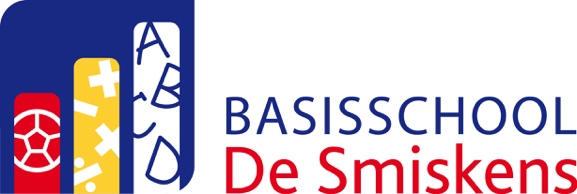 				JAARPLANNING 2017-2018… = VRIJ = GEEN SCHOOL          … = VRIJ = GEEN SCHOOL	 	          … = VRIJ = GEEN SCHOOL	 	          … = VRIJ = GEEN SCHOOL	 	Datum schoolfotograaf moet nog vastgelegd worden en wordt op een later tijdstip medegedeeld via een brief.SEPTEMBER                                                                                SEPTEMBER                                                                                SEPTEMBER                                                                                OKTOBEROKTOBEROKTOBERVr1Start schooljaar Zo 1Za2Ma 2Zo 3Di 3Ma 4Wo 4Di 5Do 5Zwemmen L6A en L6BWo 6Vr 6Zwemmen L4A en L4BDo 7Za 7Vr 8Zo 8Za 9Ma 9Zo 10Di 10Ma 11Wo 11VRIJ = Pedagogische studiedagDi 12InfoavondDo 12Zwemmen L6A en L6BWo 13Vr 13Zwemmen L4A en L4BDo 14Zwemmen L6A en L6BZa 14Vr 15Sportdag Lilse Bergen (lager)Zo 15Za 16Ma 16Zo 17Di 17Ma 18Wo 18Di 19Do 19Zwemmen L6A en L6BWo 20Vr 20Kijkdag peutersZwemmen L4A en L4BDo 21Zwemmen L6A en L6BZa 21HerfstbarbecueVr 22Zwemmen L4A en L4BZo 22Za 23Ma 23Zo 24Di 24Ma 25Wo 25Di 26Do 26Oudercontact + herfstrapportZwemmen L6A en L6BWo 27Scholenjogging (lagere school)Vr 27Zwemmen L4A en L4BDo 28Zwemmen L6A en L6BZa 28Vr 29VRIJ = Facultatieve verlofdagZo 29Za 30Ma 30VRIJ = Herfstvakantie Di31… = VRIJ = GEEN SCHOOL	 	… = VRIJ = GEEN SCHOOL	 	… = VRIJ = GEEN SCHOOL	 	… = VRIJ = GEEN SCHOOL	 	… = VRIJ = GEEN SCHOOL	 	… = VRIJ = GEEN SCHOOL	 	NOVEMBER                                                                                NOVEMBER                                                                                NOVEMBER                                                                                DECEMBERDECEMBERDECEMBERWo  1Allerheiligen Vr1Zwemmen L4A en L4BDo2Za2Vr3Zo3Za4Ma 4Zo 5Di 5Ma 6Instap 2,5-jarigenWo 6Sint op schoolDi 7Do 7Zwemmen L5AWo 8Vr 8Zwemmen L3A en L3BDo 9Zwemmen L6A en L6BZa 9Vr 10Zwemmen L4A en L4BZo 10Za 11WapenstilstandMa 11Zo 12Di 12Ma 13Wo 13Di 14Do 14Zwemmen L5AWo 15(Groot)oudersfeest (kleuters)Vr 15Kijkdag peutersZwemmen L3A en L3BDo 16Zwemmen L6A en L6BZa 16Vr 17Zwemmen L4A en L4BZo 17Za 18Ma 18Zo 19Di 19Ma 20VoorleesweekWo 20Di 21Do 21Zwemmen L5AWo 22Vr 22Zwemmen L3A en L3BDo 23Zwemmen L6A en L6BZa 23Vr 24Zwemmen L4A en L4BZo 24Za 25Ma 25VRIJ = Kerstvakantie Zo 26Di 26Ma27Wo 27Di28Do 28Wo29VRIJ = Pedagogische studiedag Vr 29Do30Zwemmen L6A en L6BZa 30Zo 31JANUARI                                                                                JANUARI                                                                                JANUARI                                                                                FEBRUARIFEBRUARIFEBRUARIMa 1VRIJ = Kerstvakantie Do 1Instap 2,5-jarigenOudercontact + winterrapportZwemmen L5ADi 2Vr2Zwemmen L3A en L3BWo 3Za3Do 4Zo4Vr 5Ma 5Za 6Di 6Zo 7Wo 7Carnaval op schoolMa 8Instap 2,5-jarigenDo 8Zwemmen L5ADi 9Vr 9Zwemmen L3A en L3BWo 10Za 10Do 11Zwemmen L5AZo 11Vr 12NieuwjaarsreceptieZwemmen L3A en L3BMa 12VRIJ = Krokusvakantie Za 13Di 13Zo 14Wo 14Ma 15Do 15Di 16Vr 16Wo 17Za 17Do 18Zwemmen L5AZo 18Vr 19Zwemmen L3A en L3BMa 19Instap 2,5-jarigenZa 20Di 20Zo 21Wo 21Ma 22Do 22Zwemmen L5ADi 23Vr 23Zwemmen L3A en L3BWo 24Za 24Do 25Zwemmen L5AZo 25Vr 26Kijkdag peutersZwemmen L3A en L3BMa26Za 27Di27Zo 28Wo28Ma29Di30Wo31MAART                                                                               MAART                                                                               MAART                                                                               APRILAPRILAPRILDo1Zwemmen L5AZo 1Pasen	Vr2Zwemmen L3A en L3BMa 2VRIJ = Paasvakantie Za3Di 3Zo 4Wo 4Ma 5Do 5Di 6Vr 6Wo 7Za 7Do 8Zwemmen L5AZo 8Vr 9Zwemmen L1A en L1BZwemmen K3A en K3BMa 9VRIJ = Paasvakantie Za 10Di 10Zo 11Wo 11Ma 12Do 12Di 13Vr 13Wo 14Leesfeest (eerste leerjaar)Za 14Do 15Zwemmen L2A en L2BZo 15Vr 16Zwemmen L1A en L1BZwemmen K3A en K3BMa 16Instap ,5-jarigenZa 17Di 17Zo 18Wo 18Ma 19Do 19Zwemmen L2A en L2BDi 20Vr 20Zwemmen L1A en L1BZwemmen K3A en K3BWo 21VRIJ = Pedagogische studiedag Za 21Do 22Zwemmen L2A en L2BZo 22Vr 23Kijkdag peuters Zwemmen L1A en L1BZwemmen K3A en K3BMa 23Za 24Di 24Zo 25Wo 25Ma26Do 26Zwemmen L2A en L2BDi27Vr 27Kijkdag peutersLenterapport (geen oudercontact)Zwemmen L1A en L1BZwemmen K3A en K3BWo28Za 28Do29Zwemmen L2A en L2BZo 29Vr30Paaseieren rapen Zwemmen L1A en L1BZwemmen K3A en K3BMa 30VRIJ = Facultatieve verlofdagZa31MEI                                                                                MEI                                                                                MEI                                                                                JUNIJUNIJUNIDi 1VRIJ = Dag van de arbeid Vr1Zwemmen L1A en L1BZwemmen K3A en K3BWo2Za2Do3Zwemmen L2A en L2BZo3Vr4Zwemmen L1A en L1BZwemmen K3A en K3BMa 4Za5Schoolfeest Di 5Zo6Wo 6Ma 7Do 7Zwemmen L2A en L2BDi 8Vr 8Zwemmen L1A en L1BZwemmen K3A en K3BWo 9Za 9Do 10VRIJ = Hemelvaart Zo 10Vr 11VRIJ = Brugdag Ma 11Za 12Di 12Zo 13Wo 13Ma 14Instap 2,5-jarigenDo 14Zwemmen L2A en L2BDi 15Vr 15Zwemmen L1A en L1BZwemmen K3A en K3BWo 16Za 16Do 17Zwemmen L2A en L2BZo 17Vr 18Zwemmen L1A en L1BZwemmen K3A en K3BMa 18Za 19Di 19Zo 20Pinksteren Wo 20Ma 21VRIJ = Pinkstermaandag Do 21Oudercontact kleutersZwemmen L2A en L2BDi 22Vr 22Zwemmen L1A en L1BZwemmen K3A en K3BWo 23Za 23Do 24Zwemmen L2A en L2BZo 24Vr 25Zwemmen L1A en L1BZwemmen K3A en K3BMa 25Afscheid K3Za 26Di 26Afscheid L6Zo 27Wo 27Ma28Do 28Di29Vr 29ZomerrapportSchool eindigt om 12uWo30Za 30Do 31 Zwemmen L2A en L2B